Amelia-Nottoway Technical Center      News 12/18/2020ANTC STUDENT SPOTLIGHT!Emily Hodge, NHS SeniorCosmetology II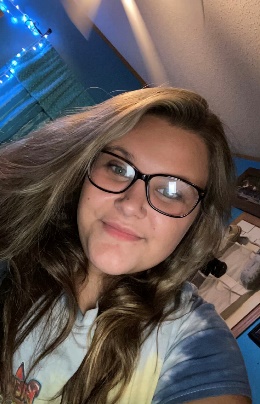 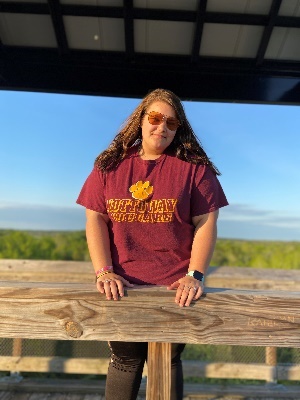 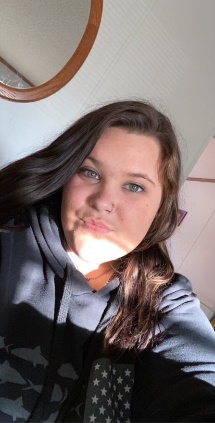 What brought you to ANTC?  I was brought to ANTC by a very close friend, she told me a little about it and it seemed interesting.What is your dream job?  My dream job would be to become a nurse, and do hair on the side. What is your favorite class that you have taken so far? Why?   My favorite thing I have taken so far would be Cosmetology. I love doing hair and learning new things about hair.What is the best advice you have been given by your instructor at ANTC? One piece of advice I have gotten from my teacher would be always do your best and never give up. What is your favorite memory at ANTC?  My favorite memory at ANTC would be when we went to the State Fair, and doing things in the salon.What was the first feeling you had when you attended ANTC?  The first feeling I had when I got to ANTC would have been everybody at ANTC is very respectful and caring. What words of wisdom do you have for other students?  If I had to give one piece of advice for other students it would be always do your work and don’t take this opportunity for granted! ANTC ALUMNI HIGHLIGHT!						 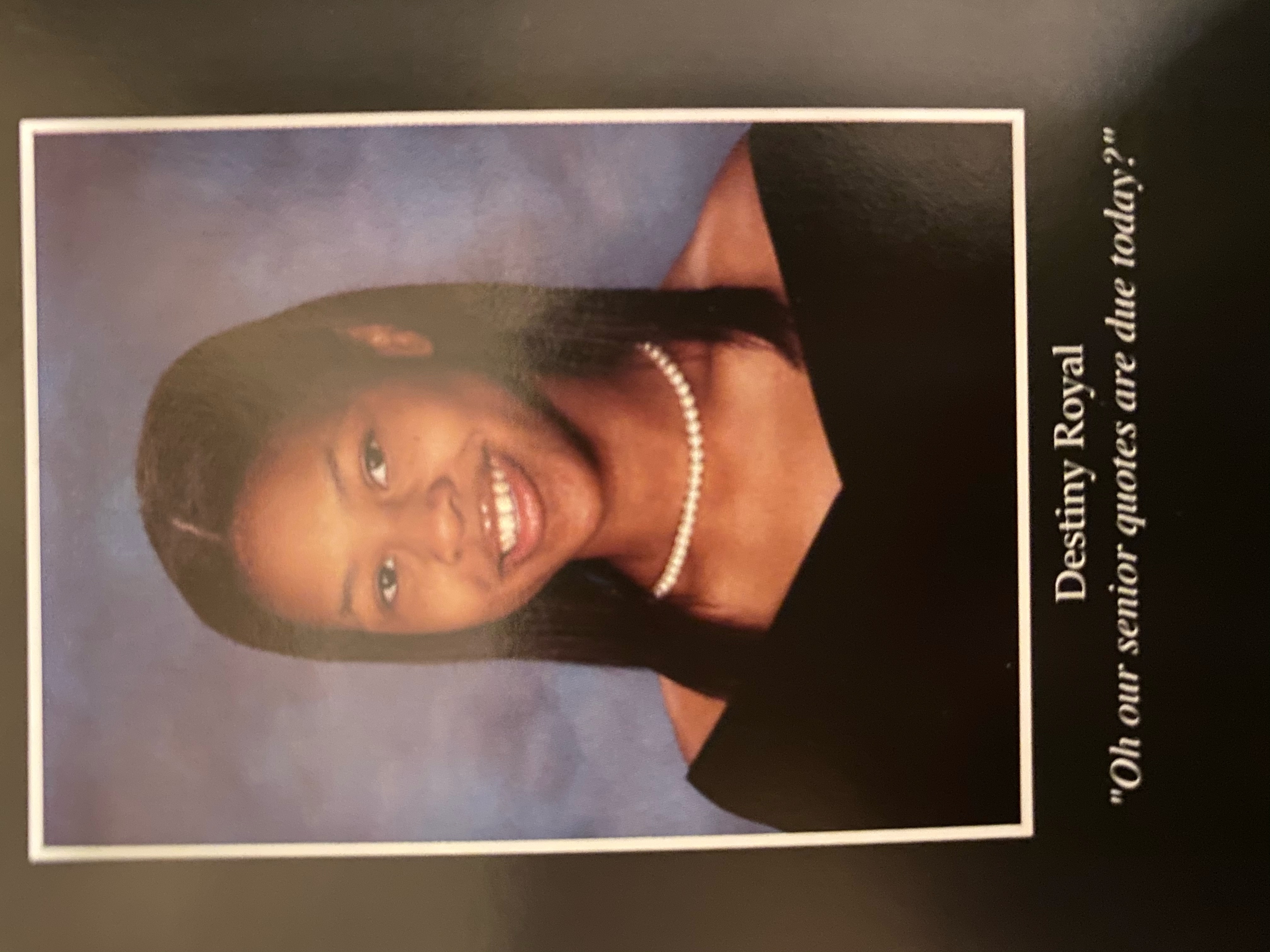 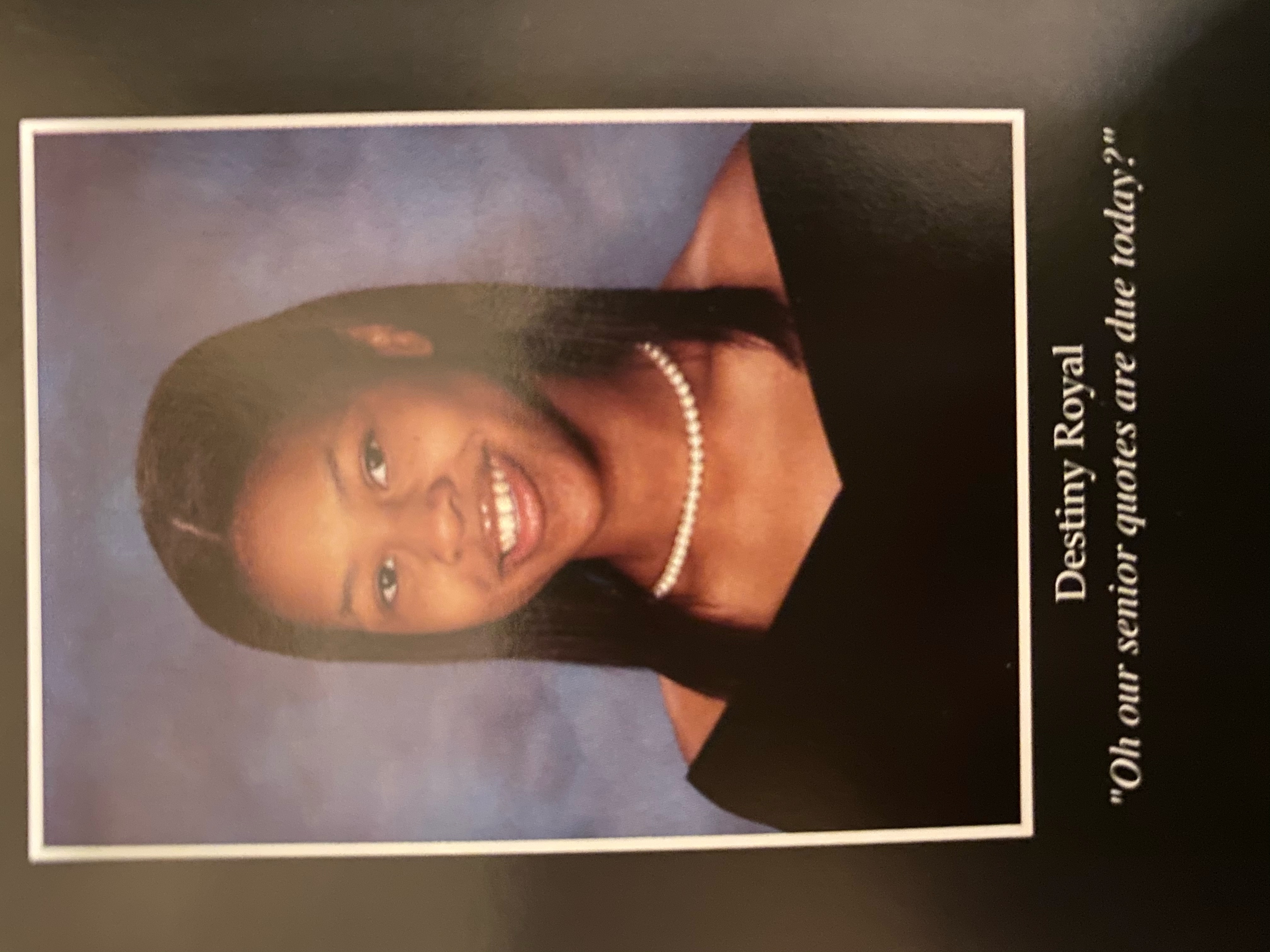 	Destiny RoyalHigh School: Amelia County High School 2020				ANTC Program: Medical AssistantCelebrationCongratulations to ACHS 2020 graduate Sara (Leann) Clarke for being placed on the Ultimate Medical Academy Dean’s List for achieving a CGPA of 4.0!  When asked about her accomplishment and her major she stated, “Medical Billing and Coding, I wouldn’t have gotten here without the best Medical Assistant teacher in the world.”  Leanne and Mrs. Vronek, YOU ROCK!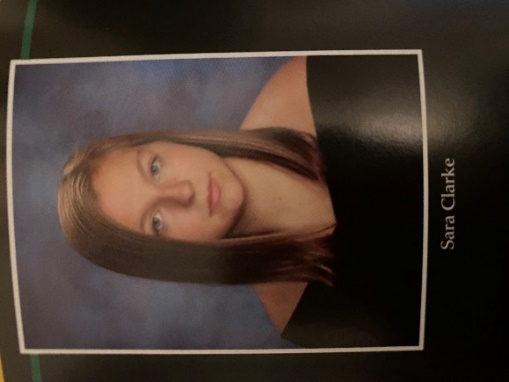 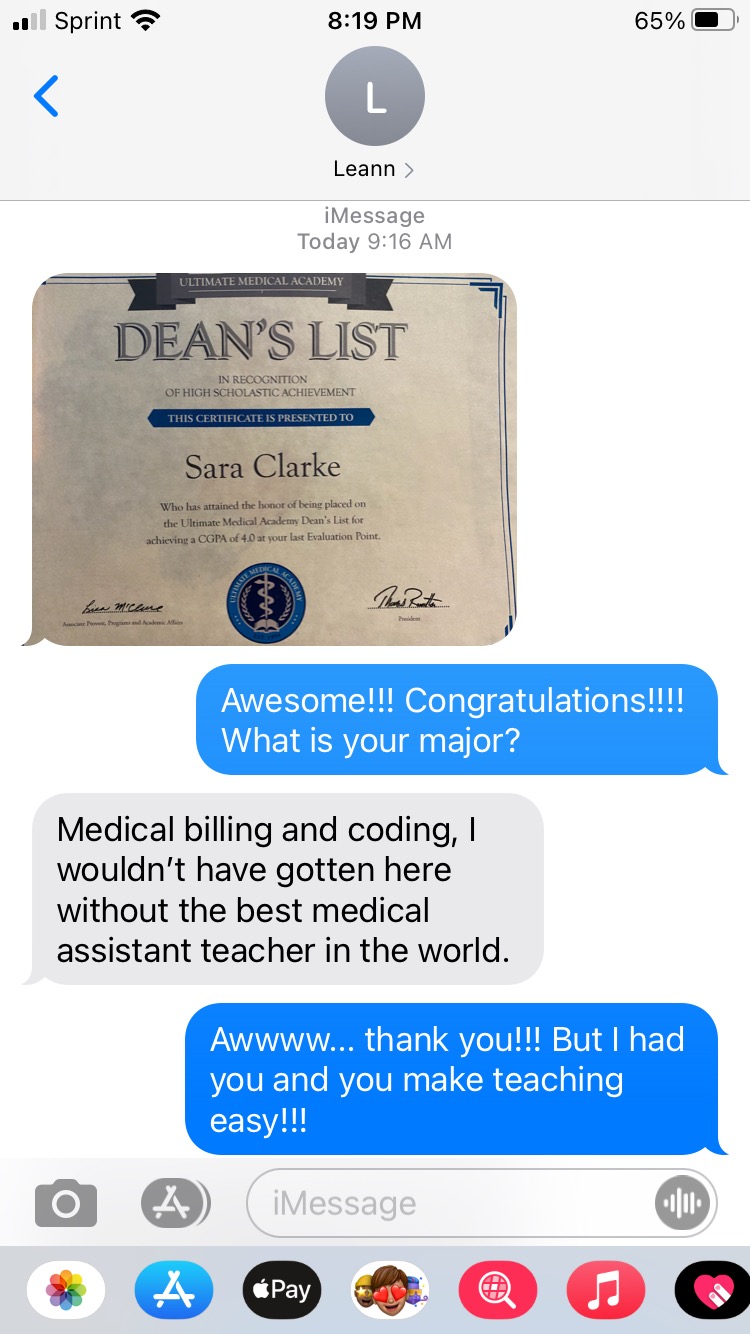 Congratulations to Imani Crawley for passing her Theory Cosmetology Exam on December 11, 2020! Imani is a 2020 Graduate of ACHS and was unable to take her State Board Exam due to COVID-19! HOWEVER, on Tuesday, December 8, 2020, Imani to participate in a review session with Mrs. Rajah at ANTC to prepare her to take the exam! Imani and Mrs. Rajah, YOU ROCK!!!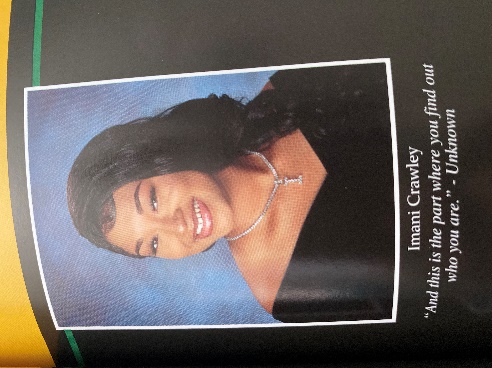 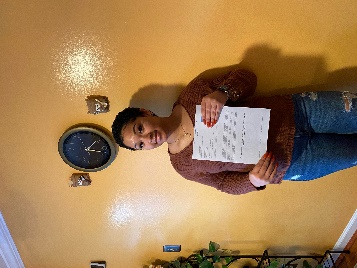 Staff Spotlight:	Ms. Arlene RobertsonState Board Perm!!!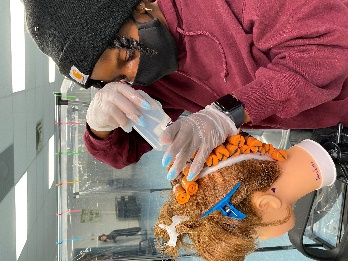 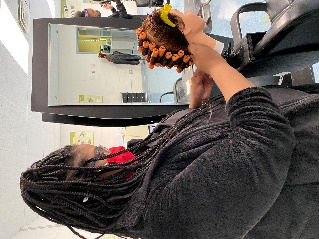 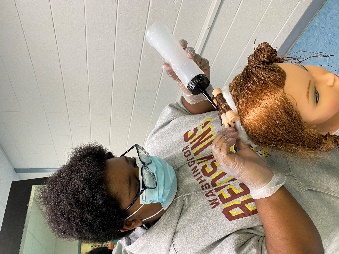 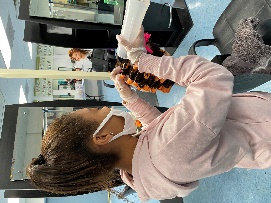 			Roller Set!!!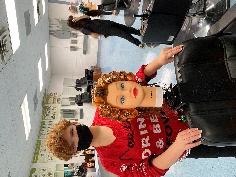 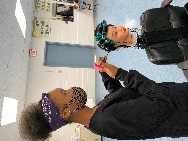 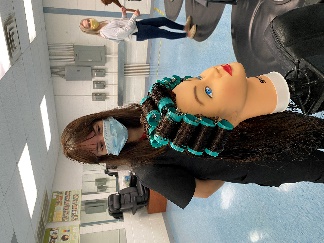 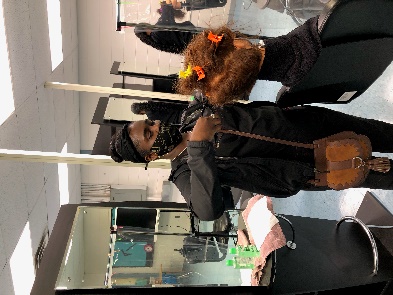 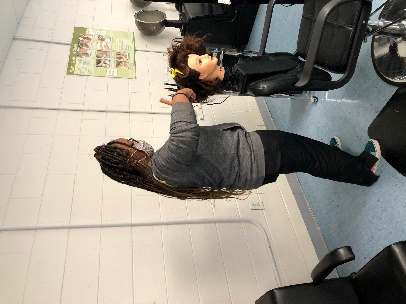 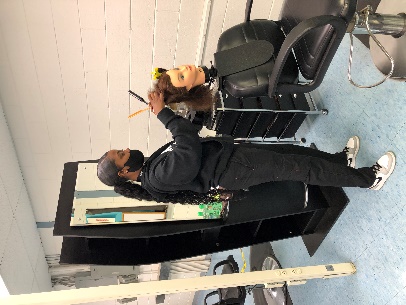 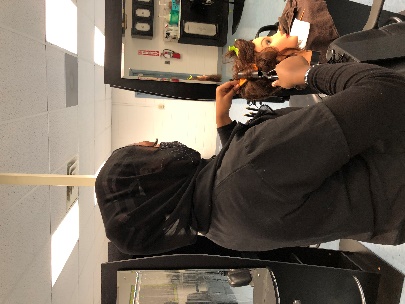 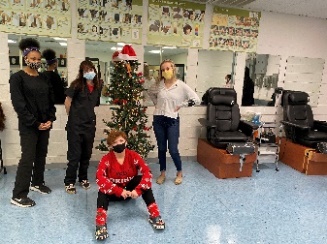 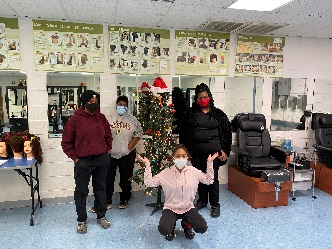 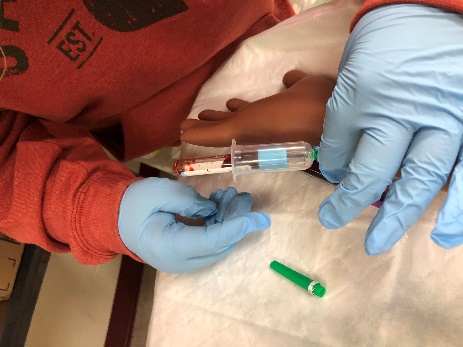 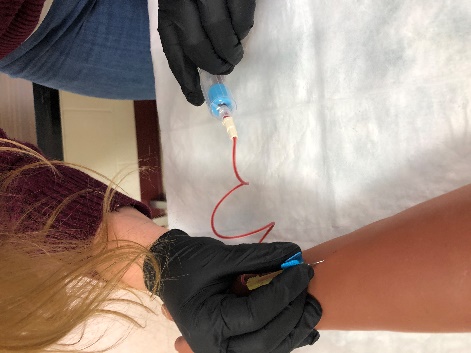 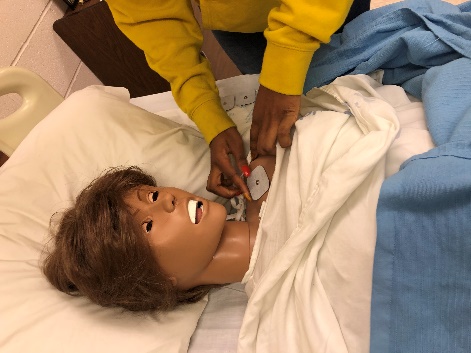 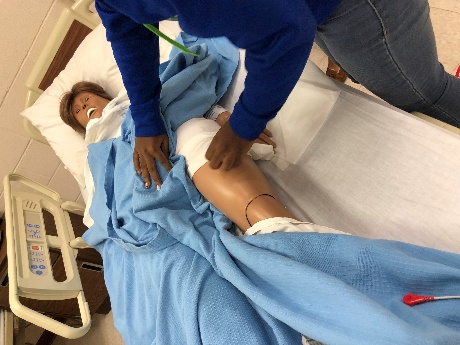 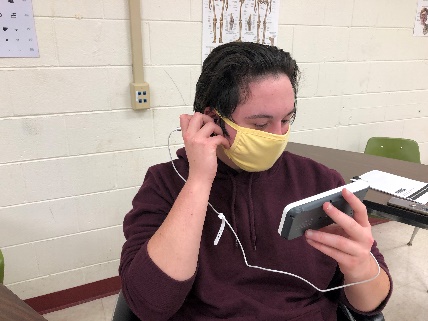 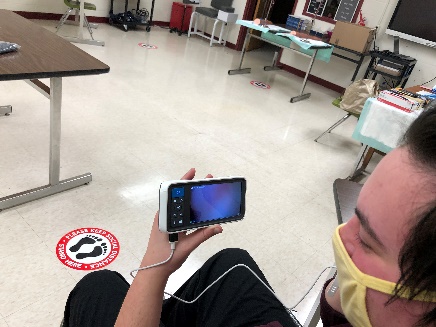 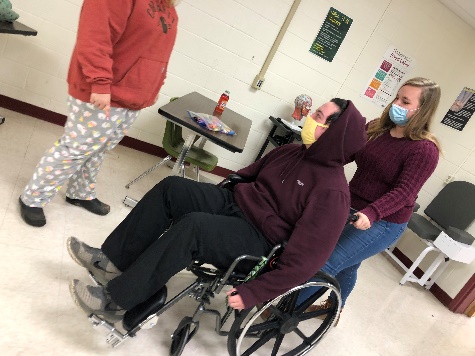 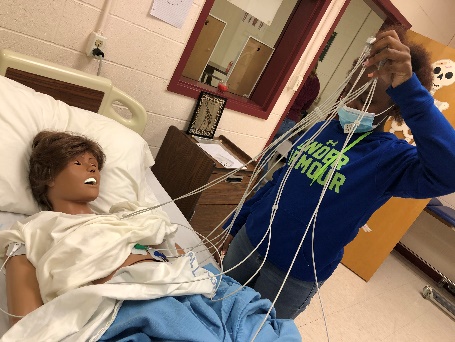 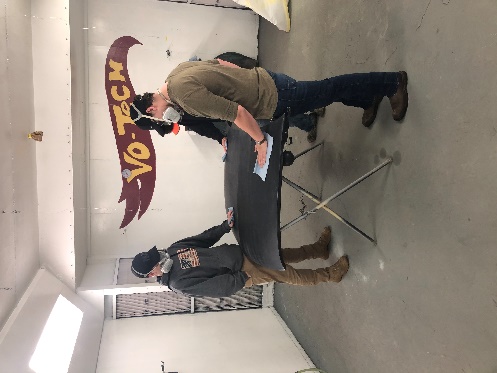 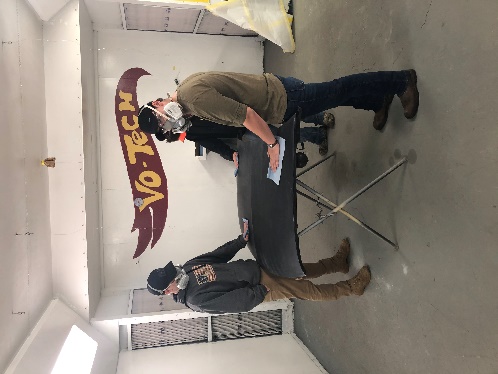 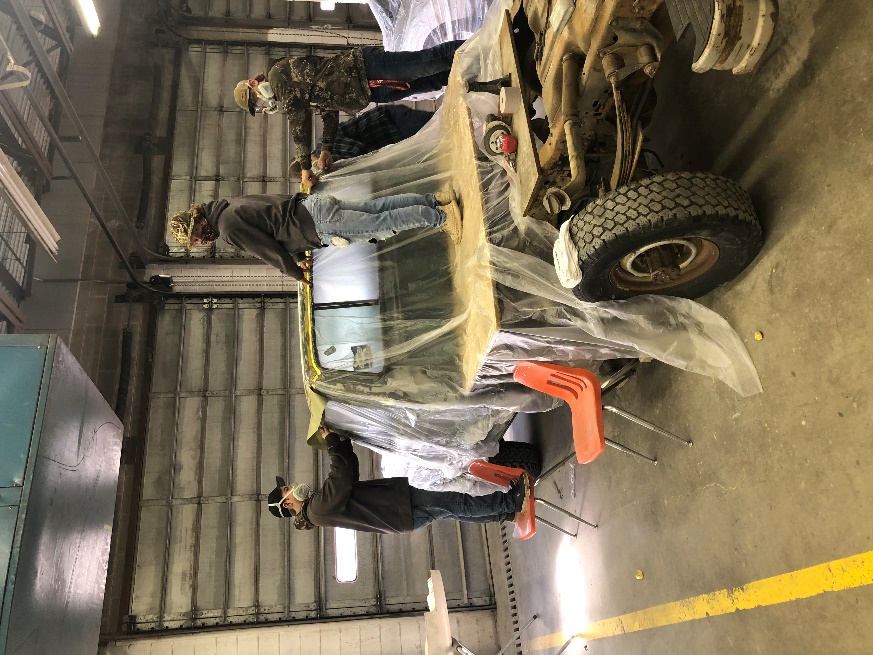 